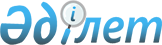 О проведении зачета по бюджетным долгамПостановление Правительства Республики Казахстан от 26 ноября 1996 г. N 1449



          В целях обеспечения погашения образовавшейся задолженности
Государственного комитета по земельным отношениям и землеустройству
за выполненные ему проектно-изыскательскими организациями работы
Правительство Республики Казахстан постановляет:




          1. Министерству финансов Республики Казахстан:




          совместно с Государственным налоговым комитетом Республики
Казахстан произвести погашение задолженности по налоговым платежам в
республиканский бюджет проектно-изыскательских организаций на общую
сумму 10284 тыс. (десять миллионов двести восемьдесят четыре тысячи)
тенге, принимаемой в зачет, согласно прилагаемому перечню;




          зачесть указанную сумму в счет финансирования операционных
расходов Государственного комитета Республики Казахстан по
земельным отношениям и землеустройству, содержащегося за счет
средств республиканского бюджета, на погашение задолженности за
работы, выполненные проектно-изыскательскими организациями.




          2. Зачет задолженности произвести с отражением указанной суммы
в доходной и расходной частях республиканского бюджета на 1996 год.





     Премьер-Министр
  Республики Казахстан

                                         Приложение



                               к постановлению Правительства
                                    Республики Казахстан
                                от 26 ноября 1996 г . N 1449











                                                            Перечень




      организаций, имеющих задолженность по налоговым платежам
       в республиканский бюджет, принимаемую к зачету в счет
              финансирования Государственного Комитета
                 Республики Казахстан по земельным
                    отношениям и землеустройству

ДДДДДДДДДДДДДДДДДДДДДДДДДДДДДДДДДДДДДДДДДДДДДДДДДДДДДДДДДДДДДДДДДДДД
   Наименование организации    і Сумма задолженности, принимаемая к
                               і        зачету (тыс. тенге)
                               іДДДДДДДДДДДДДДДДДДДДДДДДДДДДДДДДДДДД
                               і Всего і          В том числе
                               і       іДДДДДДДДДДДДДДДДДДДДДДДДДДДД
                               і       і  НДС   іПодоходный налог с
                               і       і        і  юридических лиц
ДДДДДДДДДДДДДДДДДДДДДДДДДДДДДДДДДДДДДДДДДДДДДДДДДДДДДДДДДДДДДДДДДДДД
Государственный научно-
производственный центр
земельных ресурсов и
землеустройства (ГосНПЦзем),
г. Алматы                        5067    3079         1988

Актюбинский филиал ГосНПЦзема     320     201          119

Алматинский филиал ГосНПЦзема     128     128          -

Кустанайский филиал ГосНПЦзема     80      80          -

Комплексное изыскательское
отделение ГосНПЦзема,
г. Алматы                        3428    2365         1063

Государственный институт
сельскохозяйственных
аэрофотогеодезических
изысканий, г. Алматы             1261    1261          -

     Итого                      10284    7114         3170
      
      


					© 2012. РГП на ПХВ «Институт законодательства и правовой информации Республики Казахстан» Министерства юстиции Республики Казахстан
				